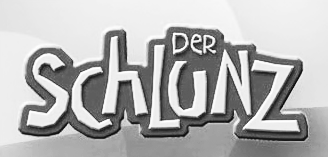 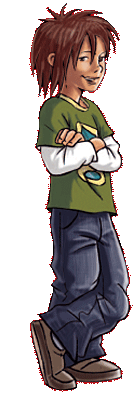 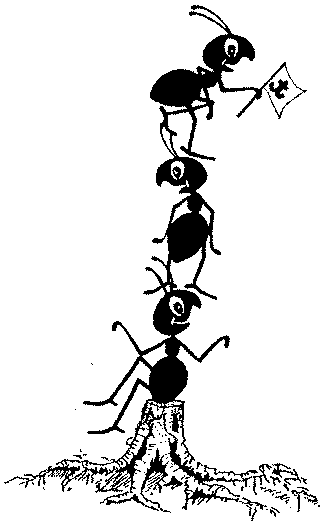 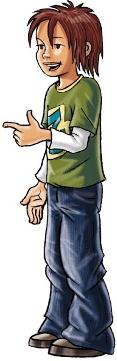 1. xDer Schlunz wird gefunden2. xDer Schlunz lernt etwas Neues3. xWer lügt, gewinnt?4. xWillst du das wirklich machen?5. xEin Rezept für unser Leben6. xDas Gheimnis über den Papi vom Papi7. xVerloren?1. xDer Schlunz wird gefunden2. xDer Schlunz lernt etwas Neues3. xWer lügt, gewinnt?4. xWillst du das wirklich machen?5. xEin Rezept für unser Leben6. xDas Gheimnis über den Papi vom Papi7. xVerloren?